ребусыраковина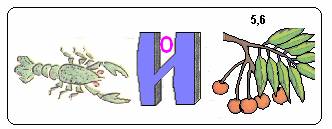 тигр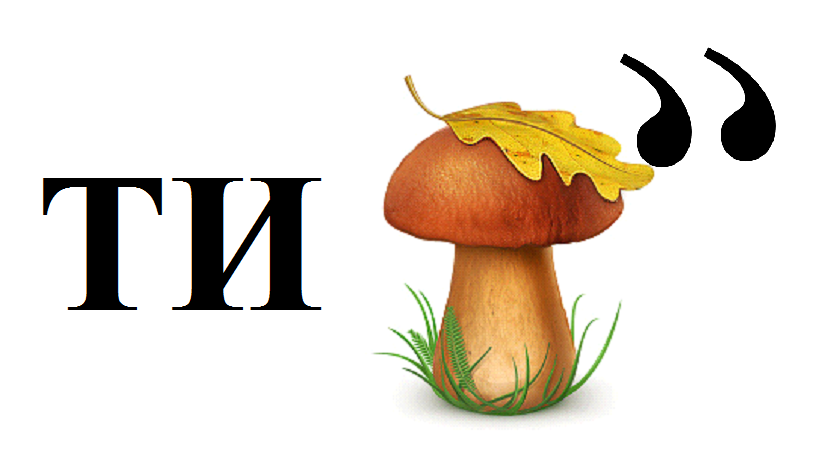  грамота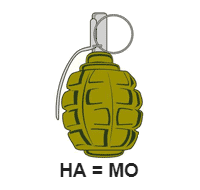 